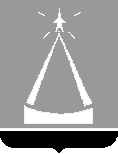 ГЛАВА  ГОРОДСКОГО  ОКРУГА  ЛЫТКАРИНО  
МОСКОВСКОЙ  ОБЛАСТИПОСТАНОВЛЕНИЕ__26.04.2022__№ __253-п__ г.о. ЛыткариноО внесении изменений в муниципальную программу«Социальная защита населения» на 2020-2024 годыВ соответствии со статьей 179 Бюджетного кодекса Российской Федерации, с решением Совета депутатов городского округа Лыткарино                        от 24.03.2022 № 197/26 «О внесении изменений и дополнений в Решение Совета депутатов городского округа Лыткарино «Об утверждении бюджета городского округа Лыткарино на 2022 год и на плановый период 2023 и 2024 годов», руководствуясь Положением о муниципальных программах городского округа Лыткарино, утверждённым постановлением главы городского округа  Лыткарино от 02.11.2020 № 548-п, с учётом заключения Контрольно-счётной палаты городского округа Лыткарино Московской области по результатам проведения финансово-экономической экспертизы от 30.03.2022 № 19 
и на основании письма Министерства социального развития Московской области от 28.03.2022 № 20Исх-5408, поcтановляю:1. Внести изменения в муниципальную программу «Социальная защита населения» на 2020-2024 годы, утверждённую постановлением главы городского округа Лыткарино от 31.10.2019 № 833-п, (прилагаются).2. Заместителю главы Администрации городского округа Лыткарино               Е.В. Забойкину обеспечить опубликование настоящего постановления                         в установленном порядке и размещение на официальном сайте городского округа Лыткарино в сети «Интернет».3. Контроль за исполнением настоящего постановления возложить                        на заместителя главы Администрации городского округа Лыткарино                       Е.В. Забойкина.                                                                                                                   К.А. КравцовПриложениек постановлению главы 
городского округа Лыткариноот 26.04.2022 № 253-пИзменения в муниципальную программу «Социальная защита населения» на 2020-2024 годы Планируемые результаты реализации муниципальной программы «Социальная защита населения» на 2020-2024 годы2. Перечень мероприятий подпрограммы II «Доступная среда» изложить в следующей редакции:№ п/пПоказатели реализации муниципальной программыТип показателяТип показателяЕдиница измеренияБазовое значение на начало реализации подпрограммыБазовое значение на начало реализации подпрограммыПланируемое значение по годам реализацииПланируемое значение по годам реализацииПланируемое значение по годам реализацииПланируемое значение по годам реализацииПланируемое значение по годам реализацииПланируемое значение по годам реализацииПланируемое значение по годам реализацииПланируемое значение по годам реализацииПланируемое значение по годам реализацииНомер основного мероприятия 
в перечне мероприятий подпрограммыНомер основного мероприятия 
в перечне мероприятий подпрограммы№ п/пПоказатели реализации муниципальной программыТип показателяТип показателяЕдиница измеренияБазовое значение на начало реализации подпрограммыБазовое значение на начало реализации подпрограммы2020 год2021 год2021 год2022 год2022 год2023 год2023 год2024 год2024 годНомер основного мероприятия 
в перечне мероприятий подпрограммыНомер основного мероприятия 
в перечне мероприятий подпрограммы12334556778899101011112Подпрограмма II «Доступная среда»Подпрограмма II «Доступная среда»Подпрограмма II «Доступная среда»Подпрограмма II «Доступная среда»Подпрограмма II «Доступная среда»Подпрограмма II «Доступная среда»Подпрограмма II «Доступная среда»Подпрограмма II «Доступная среда»Подпрограмма II «Доступная среда»Подпрограмма II «Доступная среда»Подпрограмма II «Доступная среда»Подпрограмма II «Доступная среда»Подпрограмма II «Доступная среда»Подпрограмма II «Доступная среда»Подпрограмма II «Доступная среда»Подпрограмма II «Доступная среда»Подпрограмма II «Доступная среда»2.1Целевой показатель 1Доля доступных для инвалидов и других маломобильных групп населения приоритетных объектов социальной, транспортной, инженерной инфраструктуры в общем количестве  муниципальных приоритетных объектовПриоритетный показательпроцентпроцент66,472,872,872,877,877,879,879,887,887,892,892,80202№ п/пМероприятие ПодпрограммыСроки исполнения мероприятияИсточники финансированияВсего  (тыс. руб.)Объем финансирования по годам (тыс. руб.)Объем финансирования по годам (тыс. руб.)Объем финансирования по годам (тыс. руб.)Объем финансирования по годам (тыс. руб.)Объем финансирования по годам (тыс. руб.)Ответственный за выполнение мероприятия ПодпрограммыРезультаты выполнения мероприятия Подпрограммы№ п/пМероприятие ПодпрограммыСроки исполнения мероприятияИсточники финансированияВсего  (тыс. руб.)2020 год2021 год2022 год2023 год2024 годОтветственный за выполнение мероприятия ПодпрограммыРезультаты выполнения мероприятия Подпрограммы1234567891011121Основное мероприятие 02. Создание безбарьерной среды на объектах социальной, инженерной и транспортной инфраструктуры в Московской области2020 - 2024Итого7 581,601 706,8950,0950,03 974,8Администрация г.о.Лыткарино,Учреждения культуры, спорта и образования
 г. ЛыткариноДоступность для инвалидови других маломобильных групп населения муниципальных приоритетных объектов1Основное мероприятие 02. Создание безбарьерной среды на объектах социальной, инженерной и транспортной инфраструктуры в Московской области2020 - 2024Средства бюджета Московской области3 336,80554,4002 782,4Администрация г.о.Лыткарино,Учреждения культуры, спорта и образования
 г. ЛыткариноДоступность для инвалидови других маломобильных групп населения муниципальных приоритетных объектов1Основное мероприятие 02. Создание безбарьерной среды на объектах социальной, инженерной и транспортной инфраструктуры в Московской области2020 - 2024Средства бюджета городского округа4 244,801 152,4950,0950,01 192,4Администрация г.о.Лыткарино,Учреждения культуры, спорта и образования
 г. ЛыткариноДоступность для инвалидови других маломобильных групп населения муниципальных приоритетных объектов1.1Мероприятие 02.01. Реализация мероприятий по обеспечению доступности приоритетных объектов и услуг в приоритетных социальных сферах жизнедеятельности инвалидов и других маломобильных групп населения2020 - 2024Итого3 974,800003 974,8Доступность для инвалидови других маломобильных групп населения муниципальных приоритетных объектов1.1Мероприятие 02.01. Реализация мероприятий по обеспечению доступности приоритетных объектов и услуг в приоритетных социальных сферах жизнедеятельности инвалидов и других маломобильных групп населения2020 - 2024Средства бюджета Московской области2 782,400002 782,4Администрация г.о.ЛыткариноДоступность для инвалидови других маломобильных групп населения муниципальных приоритетных объектов1.1Мероприятие 02.01. Реализация мероприятий по обеспечению доступности приоритетных объектов и услуг в приоритетных социальных сферах жизнедеятельности инвалидов и других маломобильных групп населения2020 - 2024Средства бюджета городского округа1 192,400001 192,4Администрация г.о.Лыткарино, Учреждения культуры, спорта и образования города ЛыткариноДоступность для инвалидови других маломобильных групп населения муниципальных приоритетных объектов1.2Мероприятие 02.02.Мероприятия по созданию в муниципальных образовательных организациях: дошкольных, общеобразовательных, дополнительного образования детей, в том числе в организациях, осуществляющих образовательную деятельность по адаптированным основным общеобразовательным программам, 
условий для получения детьми-инвалидами качественного образования2020 - 2024Итого000000Доступность для инвалидови других маломобильных групп населения муниципальных приоритетных объектов1.2Мероприятие 02.02.Мероприятия по созданию в муниципальных образовательных организациях: дошкольных, общеобразовательных, дополнительного образования детей, в том числе в организациях, осуществляющих образовательную деятельность по адаптированным основным общеобразовательным программам, 
условий для получения детьми-инвалидами качественного образования2020 - 2024Средства бюджета Московской области000000Доступность для инвалидови других маломобильных групп населения муниципальных приоритетных объектов1.2Мероприятие 02.02.Мероприятия по созданию в муниципальных образовательных организациях: дошкольных, общеобразовательных, дополнительного образования детей, в том числе в организациях, осуществляющих образовательную деятельность по адаптированным основным общеобразовательным программам, 
условий для получения детьми-инвалидами качественного образования2020 - 2024Средства бюджета городского округа000000Доступность для инвалидови других маломобильных групп населения муниципальных приоритетных объектов1.4Мероприятие 02.04. Повышение доступности объектов культуры, спорта, образования для инвалидов и маломобильных групп населения2020 - 2024Итого3 606,801 706,8950,0950,00Доступность для инвалидови других маломобильных групп населения муниципальных приоритетных объектов1.4Мероприятие 02.04. Повышение доступности объектов культуры, спорта, образования для инвалидов и маломобильных групп населения2020 - 2024Средства бюджета Московской области554,40338,8000МУ «ДК «Центр молодёжи», Доступность для инвалидови других маломобильных групп населения муниципальных приоритетных объектов1.4Мероприятие 02.04. Повышение доступности объектов культуры, спорта, образования для инвалидов и маломобильных групп населения2020 - 2024Средства бюджета Московской области554,400000Администрация г.о.ЛыткариноДоступность для инвалидови других маломобильных групп населения муниципальных приоритетных объектов1.4Мероприятие 02.04. Повышение доступности объектов культуры, спорта, образования для инвалидов и маломобильных групп населения2020 - 2024Средства бюджета Московской области554,40215,6000МУ ДК «Мир»Доступность для инвалидови других маломобильных групп населения муниципальных приоритетных объектов1.4Мероприятие 02.04. Повышение доступности объектов культуры, спорта, образования для инвалидов и маломобильных групп населения2020 - 2024Средства бюджета городского округа3 052,40145,2000МУ «ДК «Центр молодёжи»Доступность для инвалидови других маломобильных групп населения муниципальных приоритетных объектов1.4Мероприятие 02.04. Повышение доступности объектов культуры, спорта, образования для инвалидов и маломобильных групп населения2020 - 2024Средства бюджета городского округа3 052,4092,4000МУ ДК «Мир»Доступность для инвалидови других маломобильных групп населения муниципальных приоритетных объектов1.4Мероприятие 02.04. Повышение доступности объектов культуры, спорта, образования для инвалидов и маломобильных групп населения2020 - 2024Средства бюджета городского округа3 052,40914,8950,0950,00Администрация г.о.Лыткарино, Учреждения культуры, спорта и образования города ЛыткариноДоступность для инвалидови других маломобильных групп населения муниципальных приоритетных объектовИТОГО по подпрограмме IIИТОГО по подпрограмме II2020 - 2024Средства бюджета Московской области3 336,80554,4002 782,4ИТОГО по подпрограмме IIИТОГО по подпрограмме II2020 - 2024Средства бюджета городского округа4 244,801 152,4950,0950,01 192,4